SHERHAN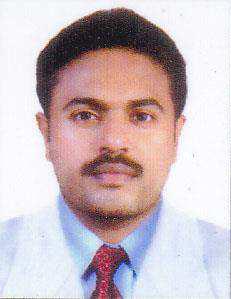 Sherhan.270018@2freemail.com CAREER OBJECTIVETo prove myself in a challenging position in Statistical field and Teaching field that would stimulate my skills and establish myself to an asset to my employer, I bring with me 10 years of experience inteaching Statistics (especially in Biostatistics), Mathematics and 1 year experience in Statistical Data Analysis.RESPONSIBILITIES HANDLEDData Analysis, Dealing with Key Performance Indicators (KPI) of the hospital prioritized measures and Quality measures analysis.Taught Quantitative Techniques for MA Economics Students.Taught Applied Statistics for B.Sc Computer Science Students.Taught Biostatistics for B.Sc Microbiology and Biotechnology Students.Taught Basic tools for Economic Analysis for BA Economics Students.Taught Mathematics for Higher Secondary School Students.Educational Qualifications :M.Sc (Statistics), B.Ed (Mathematics)ACADEMIC BACKGROUND*M.Sc – Master of Science, B.Ed – Bachelor of Educa  tion, B.Sc – Bachelor of ScienceCOMPUTER SKILLS:Word, Excel and Powerpoint.DETAILS OF EXPERIENCEARMED FORCES HOSPITAL, NAJRAN, KINGDOM OF SAUDI ARABIAJob Title Department Experience: Statistician: Continuous Quality Improvement and Patient Safety Department (CQI&PSD): 1 year and 1 month (from March 2014 to April 2015)Brief Description of the work handledData Collection,Validation and Analysis using Excel.Dealed with Key Performance indicators (KPI) of the Hospital Prioritized Measures and Quality measures analysis.Preparing Quarterly and Yearly report regarding statistics to the Director of the Department.Active participation in the Project selection and its related statistical work.Give training and classes to the Medical Practitioners and Clinical Nurses regarding Statistical Measures and tools.2. EMEA COLLEGE OF ARTS & SCIENCE, KONDOTTY, MALAPPURAM, KERALA, INDIAJob Title Department Experience: Lecturer: Statistics: 6 Years (from July 2008 to February 2014)Brief Description of the work handled:Handled classes in Quantitative Techniques for MA Economics Students. Class Strength: 20. Course Duration - 4 semesters. Have to teach Statistics in the first two semesters.Handled classes in Applied Statistics for B.Sc Computer Science Students. Class Strength: 40.Course Duration - 6 semesters. Have to teach Statistics in the first 4 semesters.Handled classes in Biostatistics for B.Sc Microbiology& Biotechnology Students. Class strength: 40, Course Duration was 6 semesters. Have to teach Statistics in the 3rd and 4th semesters.Class Advisor for 3rd & 4th semester B.Sc Computer Science class.Fine Arts Director of the College from 2009 – 2014.3. GOVT. ARTS & SCIENCE COLLEGE, KOZHIKODE, KERALA, INDIAJob Title Department Experience: Lecturer: Statistics: 2 years (from August 2006 to March 2008)Brief Description of the work handled:Handled classes in Quantitative Techniques for MA Economics Students. Class Strength: 20. Course Duration - 2 years. Have to teach Statistics in the first year.Handled classes in Subsidiary Statistics for B.Sc Mathematics Students. Class Strength: 40. Course Duration - 3 years. Have to teach Statistics in the first 2 years.Handled classes in Basic Tools For Economic Analysis for BA Economics Students. Class Strength: 60, Course Duration - 3 years. Teach Statistics paper in the 2nd year.4. F.E.M.H.S.S, KOTTAKKAL, MALAPPURAM, KERALA, INDIAJob Title	: Higher Secondary School Teacher (HSST)Department	: MathematicsExperience	: 2 years (June 2004 to March 2006)Brief Description of the work handled:Handled classes in Mathematics for Higher Secondary School Students. Class Strength: 65. Course Duration - 2 years.Handled Entrance Coaching in Mathematics for Competitive Examinations.Class teacher for Class XI Students.AREAS/PAPERS HANDLED IN STATISTICSDescriptive Statistics, Probability Theory and Probability Distributions, Statistical Inference, Applied Statistics- Correlation and Regression, Index Numbers, Time Series Analysis, Statistical Quality Control, Analysis of Variance and Quantitative Techniques.AREAS/PAPERS HANDLED IN MATHEMATICSMatrices and Determinants, Algebra, Trigonometry, Co-ordinate Geometry, Differential Calculus and Integral Calculus, Differential Equations, Vector Algebra.SEMINAR/WORKSHOP ATTENDEDAttended Two day National Seminar on Operations Research in 2009 Conducted by Department of Mathematics, PSMO College, Tirurangadi, Malappuram, Kerala, India.Attended Two day Workshop on R – Programming in 2012 organized by the Department of Statistics, Govt. Arts & Science College, Kozhikode, Kerala, India.COMMUNITY SERVICESWorked as Resident Tutor in BM Orphanage (Home for Orphans &Destitutes), Karuvanthiruthi, Feroke, Calicut, Kerala, India from 2002 – 2014. Responsibility handled was giving motivation, training Basic Mathematics and Carrier Guidance to the students.ACHIEVEMENTSWon various prizes in Arts festival in State and University Level Competitions during the School and College Period.PERSONAL DETAILSDECLARATIONI hereby declare that the information furnished above is true to the best of my knowledge and belief.CourseUniversityInstitutionSubjectsMonth & YearClassof PassingM.ScCalicutFarook College, Calicut,StatisticsApril 2005SecondKerala, IndiaB.EdCalicutFarook Training College,MathematicsMarch 2004SecondCalicut,Kerala, IndiaB.ScKeralaGovt.College, Kariyavattom,Statistics (Main),March 2000FirstKerala, IndiaComputerMaintenance& Mathematics(Subsidiaries)Date of Birth: 22-02-1979Sex: Male: Male: Male: MaleMarital Status: Married: Married: Married: MarriedReligion & Caste: Islam, Muslim: Islam, Muslim: Islam, Muslim: Islam, MuslimNationality: Indian: Indian: Indian: IndianLanguages Known: English, Hindi, Arabic & Malayalam: English, Hindi, Arabic & Malayalam: English, Hindi, Arabic & Malayalam: English, Hindi, Arabic & MalayalamHobbies: Playing Cricket & Singing: Playing Cricket & Singing: Playing Cricket & Singing: Playing Cricket & Singing